CENTRO FEDERAL DE EDUCAÇÃO TECNOLÓGICA CELSO SUCKOW DA FONSECA DIREÇÃO GERAL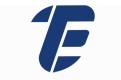 DEPARTAMENTO DE GESTÃO DE PESSOAS DIVISÃO DE CAPACITAÇÃO E DESENVOLVIMENTOAUTORIZAÇÃO DA CHEFIA IMEDIATA PARA PARTICIPAÇÃO DE SERVIDOR EM AÇÃO DE CAPACITAÇÃOAutorizo a participação do/a servidor/a	, lotado/a em	,(Unidade/Diretoria/Depto/Divisão/Seção)no curso Completo de Contratos Administrativos para formação e atualização de Gestores e Fiscais, nos dias 24, 25, 26, 27 e 28/01/2022, de 13h às 18h (último dia de 13h às 17h) + Encontro tira-dúvidas 03/02 (à tarde),  e declaro que tal capacitação:(	) é necessária para o desenvolvimento das atividades realizadas pelo servidor(	) não é necessária, mas pode contribuir para o aprimoramento do trabalho do servidor nas nos seguintes aspectos:Em	de	de	.Chefia Imediata / Coordenação